Задание 31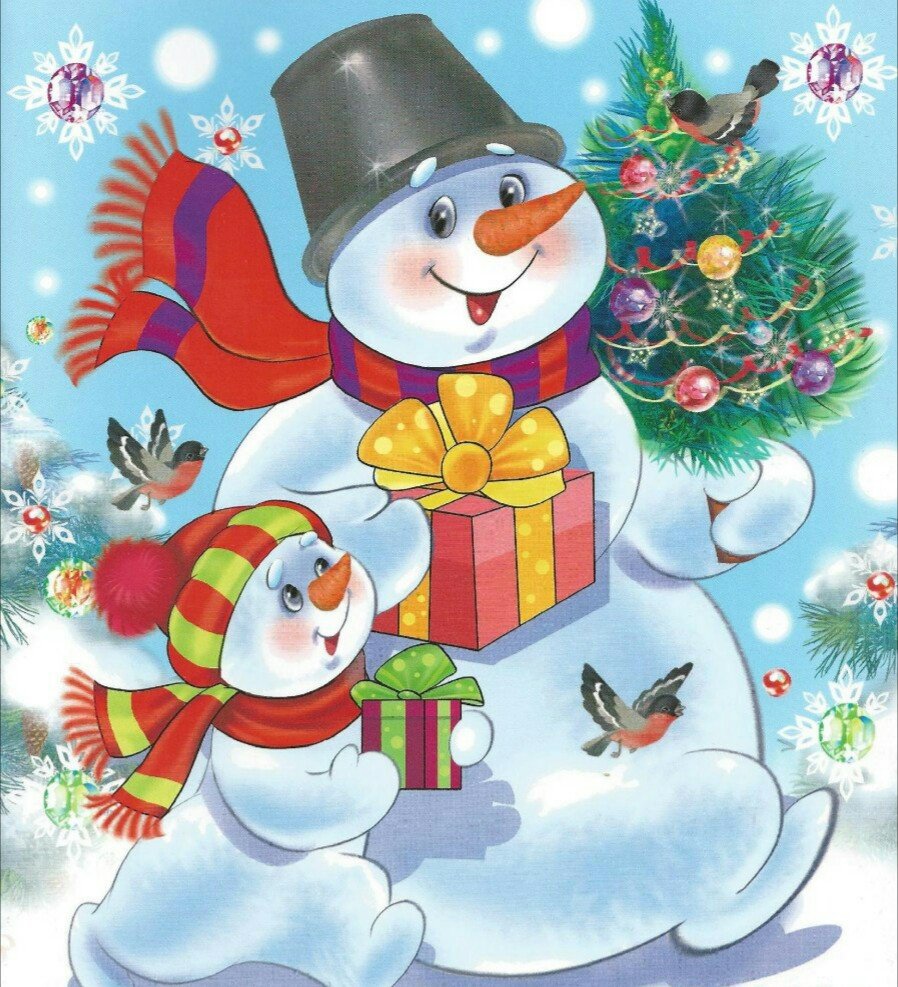 Уважаемые ребята и родители!Поздравляем с наступающим Новым годом!После новогодних праздников встречаемся 10.01.2024 (среда)Следующее занятие 10.01.2024 (среда)Сбор групп на площадке перед школой в 17.15  (просьба  не опаздывать)Напоминаем, детям с собой необходимо иметь сменную обувь, бейдж с ФИ ребенка, № группы, и № телефона родителя для экстренной связи.Смотрите информацию на сайте: www.lic82.ruПредметГруппаДатазанятияДомашнее заданиеПринадлежности для урокаРечь1-610.01.20241. Азбука2. .Азбука. Тетрадь для активных занятий3. Простые карандаши4. Цветные карандаши5. Логопедические альбомы все 46. Тетрадь в крупную клетку с буквойМатематика1-610.01.20241.Тетрадь в крупную клеточку с цифрой2. Учебник-тетрадь «Раз ступенька, два ступенька» ч.2!Подготовка руки к письму1-615.01.2024Из папки Конышевой Н.М. «Художественно-конструкторская деятельность» поделка «Гирлянда из флажков» (Лист 14)  Отточенные цветные карандаши (на каждое занятие)Простой карандаш (на каждое занятие)Тетрадь в крупную клетку (на каждое занятие)Общение1-610.01.2024Занятие 15, задания, отмеченные галочкой«За три месяца до школы»